Writing Challenge!Which writing opportunities here take your fancy?  You can complete as many as you like!There are also SPAG activities set on Purple Mash.  Some of these activities I know you have already completed; they have been set again for you to revisit and recap.Purple Mash:Draw a map of your dream bedroom.  Label 12 items you’ve includedWrite a very short scary storyWrite the first half of a story for a family member to finishWrite outdoorsWrite a letter to the main character of the last book you readWrite a recipe for the most delicious ice cream sundaeCreate a poster sharing ideas for being kind to othersWrite the instructions explaining how to play an outdoor gameMake a list of the top ten books you have ever readWrite a story featuring a rollercoasterWrite a list of 101 things that make you happy!Create a paragraph in response to, ‘If I were my teacher…’Create a comic stripWrite a story featuring your oldest toyFREE CHOICEWrite for 20 minutes without stoppingPlan your dream holidayWrite a tongue twisterCreate a secret code and write coded messagesWrite about a time you felt super excited!If you opened a restaurant, what food would you serve?  Create a menuWrite a letter to a friend of relativeCreate a series of quiz questions about a topic of interestWrite a list all about YOUWrite a review of the last film you watched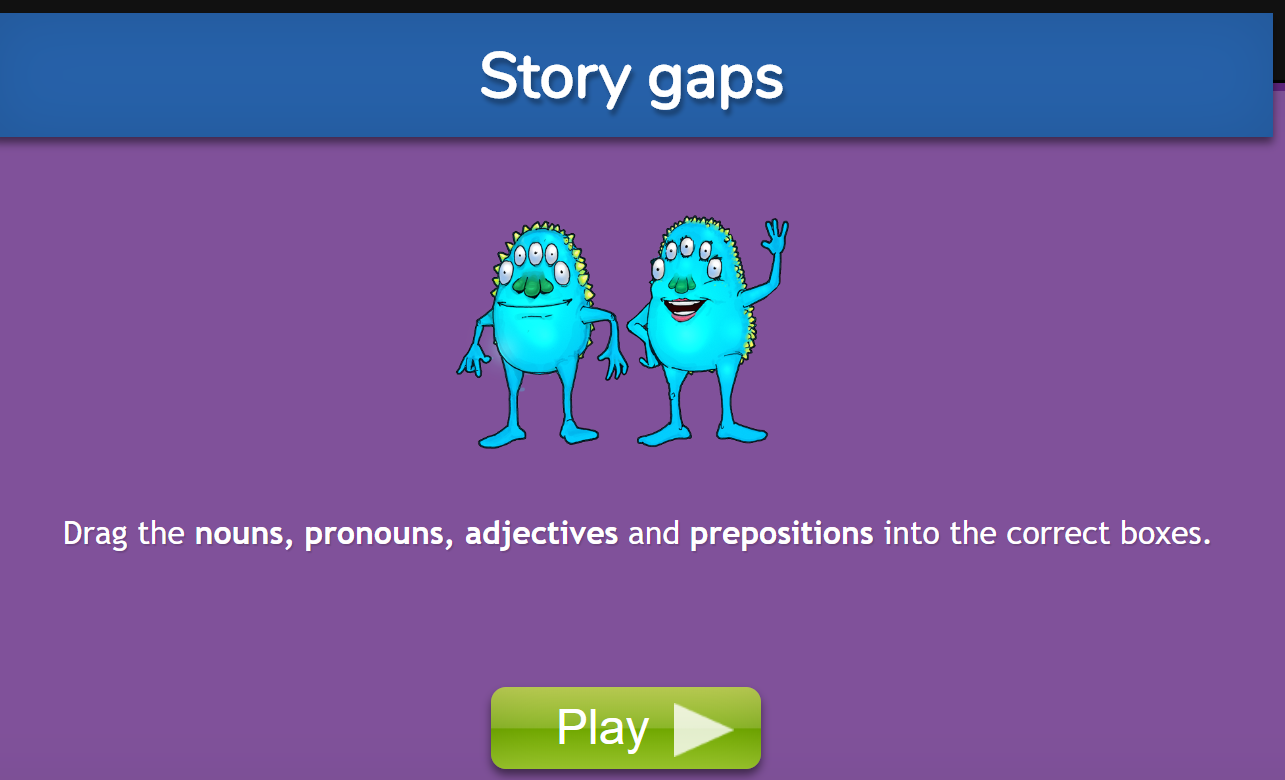 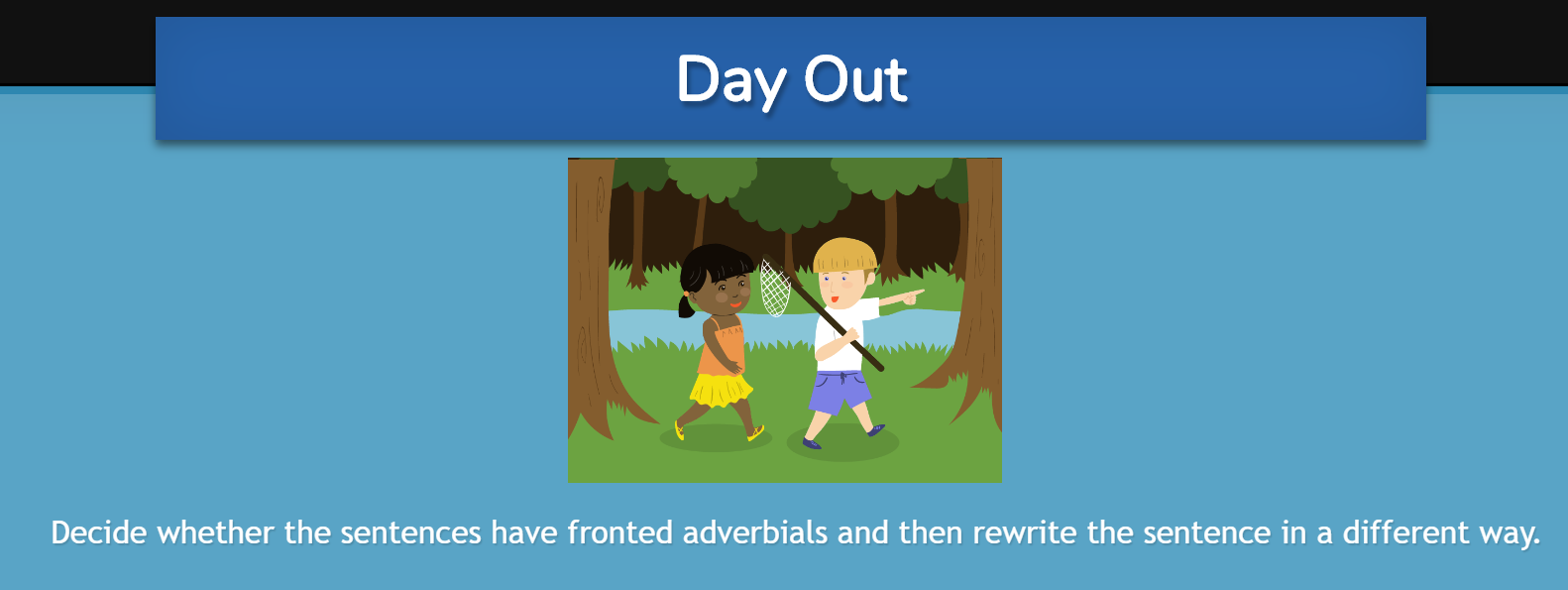 Spelling list for this week:Prefix inter (means ‘between’ or ‘among’)interact intercity international interrelated interchange interconnected internet intermediate intermission interweaveChoose 8 words from the Year 3 / 4 Common Exception Word List to concentrate on this week.  You can always dip into the Year 5 and 6 list if you feel you you are ready for an extra challenge!You could also complete some of the 60 second reading comprehensions that are included for you to use too.Spelling list for this week:Prefix inter (means ‘between’ or ‘among’)interact intercity international interrelated interchange interconnected internet intermediate intermission interweave